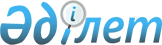 Қазақстан Республикасы соттарының төрағаларын, сот алқаларының төрағалары мен судьяларын қызметке тағайындау және қызметтен босату туралыҚазақстан Республикасы Президентінің 2023 жылғы 11 желтоқсандағы № 410 Жарлығы.
      Қазақстан Республикасы Конституциясының 82-бабының 2-тармағына, "Қазақстан Республикасының сот жүйесі мен судьяларының мәртебесі туралы" 2000 жылғы 25 желтоқсандағы Қазақстан Республикасы Конституциялық заңының 31-бабының 2, 3-1, 5, 7-тармақтарына, 34-бабы 1-тармағының 1), 2), 8), 12) тармақшаларына, 2-тармағына, 3-тармағының 2) тармақшасына, 4-тармағына сәйкес ҚАУЛЫ ЕТЕМІН:
      1. Төраға қызметіне: Астана қаласы бойынша: Алматы қаласы бойынша: Шымкент қаласы бойынша: Абай облысы бойынша: Ақмола облысы бойынша: Ақтөбе облысы бойынша: Алматы облысы бойынша: Батыс Қазақстан облысы бойынша: Жамбыл облысы бойынша: Жетісу облысы бойынша: Қарағанды облысы бойынша: Қостанай облысы бойынша: Қызылорда облысы бойынша: Маңғыстау облысы бойынша: Павлодар облысы бойынша: Солтүстік Қазақстан облысы бойынша: Түркістан облысы бойынша: Шығыс Қазақстан облысы бойынша:
      тағайындалсын.
      2. Судья қызметіне: Алматы облысы бойынша:
      тағайындалсын.
      3. Атқаратын қызметінен: Алматы қаласы бойынша: Шымкент қаласы бойынша: Абай облысы бойынша: Батыс Қазақстан облысы бойынша: Қарағанды облысы бойынша: Қостанай облысы бойынша: Қызылорда облысы бойынша: Павлодар облысы бойынша: Түркістан облысы бойынша: Ұлытау облысы бойынша:
      босатылсын.
      4. Осы Жарлық қол қойылған күнінен бастап қолданысқа енгізіледі.
					© 2012. Қазақстан Республикасы Әділет министрлігінің «Қазақстан Республикасының Заңнама және құқықтық ақпарат институты» ШЖҚ РМК
				
Шымкент қалалық сотының азаматтық істер жөніндегі сот алқасына
Тәкішева Ләйлә Мәденқызы;
Жетісу облыстық сотының қылмыстық істер жөніндегі сот алқасына
Жұрханов Айдын Елемесұлы;
Павлодар облыстық сотының қылмыстық істер жөніндегі сот алқасына
Солтыбаев Мұрат Еркінбекұлы
Астана қалалық сотының судьясы қызметінен босатыла отырып;
Солтүстік Қазақстан облыстық сотының азаматтық істер жөніндегі сот алқасына
Ыбыраев Алмаз Серікұлы
Павлодар облыстық сотының судьясы қызметінен босатыла отырып;
қылмыстық істер жөніндегі ауданаралық сотқа
Мекемтас Қажымұхан Мекемтасұлы
Астана қаласы қылмыстық істер жөніндегі мамандандырылған ауданаралық сотының судьясы қызметінен босатыла отырып;
мамандандырылған ауданаралық тергеу сотына
Лесбаев Бауыржан Жайсаңбекұлы
Алматы қаласы Бостандық аудандық сотының судьясы қызметінен босатыла отырып;
азаматтық істер жөніндегі ауданаралық сотқа
Бектаев Fани Әбдікәрімұлы
Түркістан облысы мамандандырылған ауданаралық экономикалық сотының судьясы қызметінен босатыла отырып;
қылмыстық істер жөніндегі ауданаралық сотқа
Орақбаева Айнель Қадырәлиқызы;
қылмыстық істер жөніндегі мамандандырылған ауданаралық сотқа
Темірәлиев Самидин Оразбайұлы;
мамандандырылған тергеу сотына
Айнабеков Сержан Тоқтасынұлы;
Шымкент гарнизонының әскери сотына
Жаңасов Әкімбек Амалбекұлы
Түркістан облысы Түркістан қаласы мамандандырылған тергеу сотының судьясы қызметінен босатыла отырып;
Бесқарағай аудандық сотына
Қартабаев Қайрат Әбзелбекұлы
осы облыстың Үржар ауданы № 2 аудандық сотының судьясы қызметінен босатыла отырып;
Семей гарнизонының әскери сотына
Қалиев Ардақ Серікбосынұлы
осы облыстың Бесқарағай аудандық сотының төрағасы қызметінен босатыла отырып;
Аршалы аудандық сотына
Молдыбаева Айгүл Елубайқызы
Астана қаласы кәмелетке толмағандардың істері жөніндегі мамандандырылған ауданаралық сотының судьясы қызметінен босатыла отырып;
Астрахан аудандық сотына
Мелдебаев Нұржан Асанұлы
Астана қаласы қылмыстық істер жөніндегі ауданаралық сотының судьясы қызметінен босатыла отырып;
Көкшетау қаласының мамандандырылған тергеу сотына
Кәкім Ильяс Қазбекұлы;
Шортанды аудандық сотына
Нұржан Бейбіт Нұржанұлы;
Қобда аудандық сотына
Омаров Бақытбек Жұмабекұлы
осы облыстың Ақтөбе қаласы әкімшілік құқық бұзушылықтар жөніндегі мамандандырылған ауданаралық сотының судьясы қызметінен босатыла отырып;
қылмыстық істер жөніндегі мамандандырылған ауданаралық сотқа
Жанұзақов Ержан Серікқазыұлы;
Ұйғыр аудандық сотына
Төлбаев Ерік Әбдіқадырұлы;
Бәйтерек ауданының № 2 аудандық сотына
Мыңбаев Манарбек Әділгерейұлы
Ақтөбе облысы Ақтөбе қалалық сотының судьясы қызметінен босатыла отырып;
Жаңақала аудандық сотына
Бақтығұлов Меңдіғали Жүсіпбергенұлы
Атырау облысы Мақат аудандық сотының судьясы қызметінен босатыла отырып;
Орал қаласының мамандандырылған тергеу сотына
Исмайылов Асқар Құрбантайұлы
осы облыстың Орал қалалық сотының судьясы қызметінен босатыла отырып;
Жамбыл аудандық сотына
Шымырова Айгүл Әбдірахымқызы
Шымкент қаласы азаматтық істер жөніндегі ауданаралық сотының судьясы қызметінен босатыла отырып;
Сарысу аудандық сотына
Үркімбаев Марат Бахтиярұлы;
Талдықорған әкімшілік құқық бұзушылықтар жөніндегі мамандандырылған ауданаралық сотына
Алдабергенова Эльмира Сатыбалдықызы;
Талдықорған қаласының мамандандырылған тергеу сотына
Алдабергенов Айдын Сайлаубекұлы;
Қарағанды қаласының әкімшілік құқық бұзушылықтар жөніндегі мамандандырылған ауданаралық сотына
Әбдіқамалов Амантай Жұмаділдаұлы
осы облыстың Шет аудандық сотының төрағасы қызметінен босатыла отырып;
Нұра аудандық сотына
Ысқақов Жақсыбек Ғабдоллаұлы;
Теміртау қаласының әкімшілік құқық бұзушылықтар жөніндегі мамандандырылған сотына
Тілекова Назгүл Тілекқызы;
Шахтинск қаласының әкімшілік құқық бұзушылықтар жөніндегі мамандандырылған сотына
Кәрімбаев Жамбыл Жанатұлы;
Денисов аудандық сотына
Галимжанов Роман Эдигеевич
осы облыстың мамандандырылған ауданаралық экономикалық сотының судьясы қызметінен босатыла отырып;
Жітіқара аудандық сотына
Жұрынова Альмира Қажымұратқызы;
Қарабалық аудандық сотына
Тоқсайытова Гүлмира Мұхтарқызы;
Қостанай қаласының мамандандырылған тергеу сотына
Шахаманов Серік Бәйекеұлы;
Қызылорда қаласының мамандандырылған тергеу сотына
Шыңғысов Fалым Әнуарұлы
Атырау облысы Мақат аудандық сотының төрағасы қызметінен босатыла отырып;
мамандандырылған ауданаралық экономикалық сотқа
Елшібеков Бақытбек Есенгелдіұлы;
Ақтау қаласының № 2 сотына
Бейсенов Рахымжан Сейішұлы;
Жаңаөзен қалалық сотына
Тоқбаев Бауыржан Қалмұханұлы;
Маңғыстау аудандық сотына
Өтебалиев Дәурен Дәулетұлы
осы облыстың Мұнайлы аудандық сотының судьясы қызметінен босатыла отырып;
Мұнайлы аудандық сотына
Наурызбаев Серік Тұяханұлы;
Павлодар қаласының мамандандырылған тергеу сотына
Байниязов Дидар Марадұлы
Ақмола облысы Көкшетау қалалық сотының судьясы қызметінен босатыла отырып;
Тереңкөл аудандық сотына
Хисматуллина София Габдрахимовна
осы облыстың Павлодар қалалық сотының судьясы қызметінен босатыла отырып;
қылмыстық істер жөніндегі мамандандырылған ауданаралық сотқа
Исмайылов Дастан Нұртайұлы
Астана қаласы қылмыстық істер жөніндегі мамандандырылған ауданаралық сотының судьясы қызметінен босатыла отырып;
Петропавл қаласының мамандандырылған тергеу сотына
Қайратұлы Дәурен;
Шал ақын аудандық сотына
Курынова Татьяна Борисовна;
Мақтаарал аудандық сотына
Шындалиев Арман Жабайұлы
осы облыстың Жетісай аудандық сотының төрағасы қызметінен босатыла отырып;
Төле би аудандық сотына
Байарыстан Ғани Доғдырбайұлы
Шымкент қаласы қылмыстық істер жөніндегі ауданаралық сотының судьясы қызметінен босатыла отырып;
Түркістан қаласының әкімшілік құқық бұзушылықтар жөніндегі мамандандырылған сотына
Жанысбаева Гүлзат Үсенқызы;
Өскемен қаласының мамандандырылған тергеу сотына
Әкетай Мұратғали Абрарұлы
Павлодар облыстық сотының қылмыстық істер жөніндегі сот алқасының төрағасы қызметінен босатыла отырып
Астана қалалық сотына
Ибрайымова Гүлнара Жұмабекқызы
Ақтөбе облыстық сотының судьясы қызметінен босатыла отырып;
Алматы қалалық сотына
Күзембай Берік Тілеуғалиұлы
Жетісу облысы Панфилов аудандық сотының төрағасы қызметінен босатыла отырып;
Нұрбеков Марат Амангелдіұлы
Алматы қаласы Алатау аудандық сотының судьясы қызметінен босатыла отырып;
Шымкент қалалық сотына
Сайханов Дәурен Түсіпханұлы
Шымкент қаласы кәмелетке толмағандардың істері жөніндегі мамандандырылған ауданаралық сотының төрағасы қызметінен босатыла отырып;
Абай облыстық сотына
Балғожина Гүлмира Ибрагимқызы
Абай облысы Семей қалалық сотының судьясы қызметінен босатыла отырып;
Ақмола облыстық сотына
Бектұрсынов Торқалы Болатұлы
Ақмола облысы қылмыстық істер жөніндегі мамандандырылған ауданаралық сотының төрағасы қызметінен босатыла отырып;
Ақтөбе облыстық сотына
Алашұлы Қайыржан
Ақтөбе облысы Ақтөбе қаласы әкімшілік құқық бұзушылықтар жөніндегі мамандандырылған ауданаралық сотының төрағасы қызметінен босатыла отырып;Атырау облыстық сотына
Серікова Алтынай Серікқызы
Атырау облысы Атырау қалалық сотының судьясы қызметінен босатыла отырып;
Батыс Қазақстан облыстық сотына
Ақбаев Ерік Берікұлы
Алматы қаласы Медеу аудандық сотының судьясы қызметінен босатыла отырып;
Мәліков Марат Мәлікұлы
Батыс Қазақстан облысы Орал қаласы № 2 сотының судьясы қызметінен босатыла отырып;
Жамбыл облыстық сотына
Абаева Жанна Мерекеқызы
Жамбыл облысы Тараз қалалық сотының судьясы қызметінен босатыла отырып;
Бексұлтанова Айгүл Бексұлтанқызы
Жамбыл облысы кәмелетке толмағандардың істері жөніндегі мамандандырылған ауданаралық сотының судьясы қызметінен босатыла отырып;
Егембердиева Гүлмира Ниязбекқызы
Түркістан облыстық сотының әкімшілік істер жөніндегі сот алқасының төрағасы қызметінен босатыла отырып;
Жетісу облыстық сотына
Талданбаев Шалқар Нұрғазыұлы
Жетісу облысы Қаратал аудандық сотының төрағасы қызметінен босатыла отырып;
Қарағанды облыстық сотына
Смағұлова Жанара Мұханқызы
Қарағанды облысы Қарағанды қаласы Қазыбек би ауданы № 2 аудандық сотының судьясы қызметінен босатыла отырып;
Қостанай облыстық сотына
Сағындықова Алтынай Олжатайқызы
Қостанай облысы қылмыстық істер жөніндегі мамандандырылған ауданаралық сотының судьясы қызметінен босатыла отырып;
Павлодар облыстық сотына
Тынысов Ертай Құрмашұлы
Қарағанды облысы Қарағанды қаласы Қазыбек би аудандық сотының төрағасы қызметінен босатыла отырып;
Солтүстік Қазақстан облыстық сотына
Еркебаев Әбдіқаххар Тілеуқұлұлы
Солтүстік Қазақстан облысы қылмыстық істер жөніндегі мамандандырылған ауданаралық сотының судьясы қызметінен босатыла отырып;
Түркістан облыстық сотына
Жаңбырбаева Айгүл Махмұтқызы
Түркістан облысы Түркістан қалалық сотының төрағасы қызметінен босатыла отырып;
Шығыс Қазақстан облыстық сотына
Жансейіт Серік Жансейітұлы
Шығыс Қазақстан облысы Өскемен қаласы № 2 сотының судьясы қызметінен босатыла отырып;
Талғар аудандық сотына
Пересторонина Кристина Александровна
Қарағанды облыстық сотының азаматтық істер жөніндегі сот алқасының төрағасы
Әбдіров Шахатбек Мәжитұлы
басқа жұмысқа ауысуына байланысты;
Астана қалалық сотының судьясы
Әлімбаева Сайран Мәмиқызы
орнынан түсуіне байланысты;
Алматы қалалық сотының судьялары
Мухамеджанұлы Нұрлан
орнынан түсуіне байланысты;
Федотова Ирина Николаевна
орнынан түсуіне байланысты;
Шымкент қалалық сотының судьясы
Чокморова Аида Сүйерқұлқызы
орнынан түсуіне байланысты;
Ақмола облыстық сотының судьясы
Салықов Тұрсынхан Тоқтарбайұлы
басқа жұмысқа ауысуына байланысты;
Қостанай облыстық сотының судьясы
Исмайылова Гүлнәр Болатқызы
орнынан түсуіне байланысты;
Павлодар облыстық сотының судьясы
Махватов Теміртас Тортайұлы
орнынан түсуіне байланысты;
кәмелетке толмағандардың істері жөніндегі мамандандырылған ауданаралық сотының судьясы
Урстембай Нұрсұлу Құдайбергенқызы
орнынан түсуіне байланысты;
мамандандырылған ауданаралық тергеу сотының төрағасы
Қатықбаев Болатбек Әділханұлы
өкілеттік мерзімінің өтуіне байланысты, осы соттың судьясы етіп қалдыра отырып;
мамандандырылған ауданаралық экономикалық сотының судьясы
Қазымбетова Гүлшат Науанқызы
орнынан түсуіне байланысты;
қылмыстық істер жөніндегі мамандандырылған ауданаралық сотының төрағасы
Шахидинов Әбсаттар Әбдіхалықұлы
орнынан түсуіне байланысты;
Семей қалалық сотының судьясы
Қонқаев Қалел Қабденұлы
орнынан түсуіне байланысты;
Семей қаласы № 2 сотының судьясы
Сұлтанов Төлеген Қайыркенұлы
орнынан түсуіне байланысты;
Бәйтерек аудандық сотының судьясы
Төлегенов Амангелді Борисұлы
орнынан түсуіне байланысты;
Саран қалалық сотының судьясы
Асылбекова Марианна Нұрмухаммедқызы
орнынан түсуіне байланысты;
Қостанай қаласы № 2 сотының судьясы
Мұхамеджанова Ләззат Жағалқызы
орнынан түсуіне байланысты;
қылмыстық істер жөніндегі мамандандырылған ауданаралық сотының судьясы
Ақшалов Көшербай Тұрсынұлы
зейнеткерлік жасқа толуына байланысты;
армақшы аудандық сотының судьясы
Желдербаев Самат Жазықбайұлы
өз тілегі бойынша;
Ақсу қалалық сотының судьясы
Қалтенов Қазбек Насырдинұлы
орнынан түсуіне байланысты;
Мақтаарал аудандық сотының төрағасы
Мұсаев Құнанбай Әбиболаұлы
өкілеттік мерзімінің өтуіне байланысты, осы соттың судьясы етіп қалдыра отырып;
Төле би аудандық сотының судьясы
Қожанов Бейсебай Әжібекұлы
орнынан түсуіне байланысты;
Жаңаарқа аудандық сотының судьясы
Баубеков Абай Отыншыұлы
зейнеткерлік жасқа толуына байланысты
      Қазақстан РеспубликасыныңПрезиденті

Қ.Тоқаев
